Výsledky z testování Diagnostika stavu znalostí a dovedností žáků se zaměřením na jejich rozvoj. Testování se zúčastnilo 4733 žáků pátých tříd celé České republiky, 436 z nich ve Vašem kraji.Test se skládal z následujících částí:• český jazyk• matematika• anglický jazyk• člověk a jeho svět (prvouka, vlastivěda a přírodověda)Výsledky tříd v daném předmětu jsou zaneseny do sloupcového grafu.Jedná se o tyto údaje:• Ú [%]: Úspěšnost školy/třídy/žáka v dané dovednosti.• ÚP [%]: Průměrná úspěšnost škol/tříd v dané dovednosti v celé České republice• ÚPK [%]: Průměrná úspěšnost škol/tříd v dané dovednosti ve stejném kraji.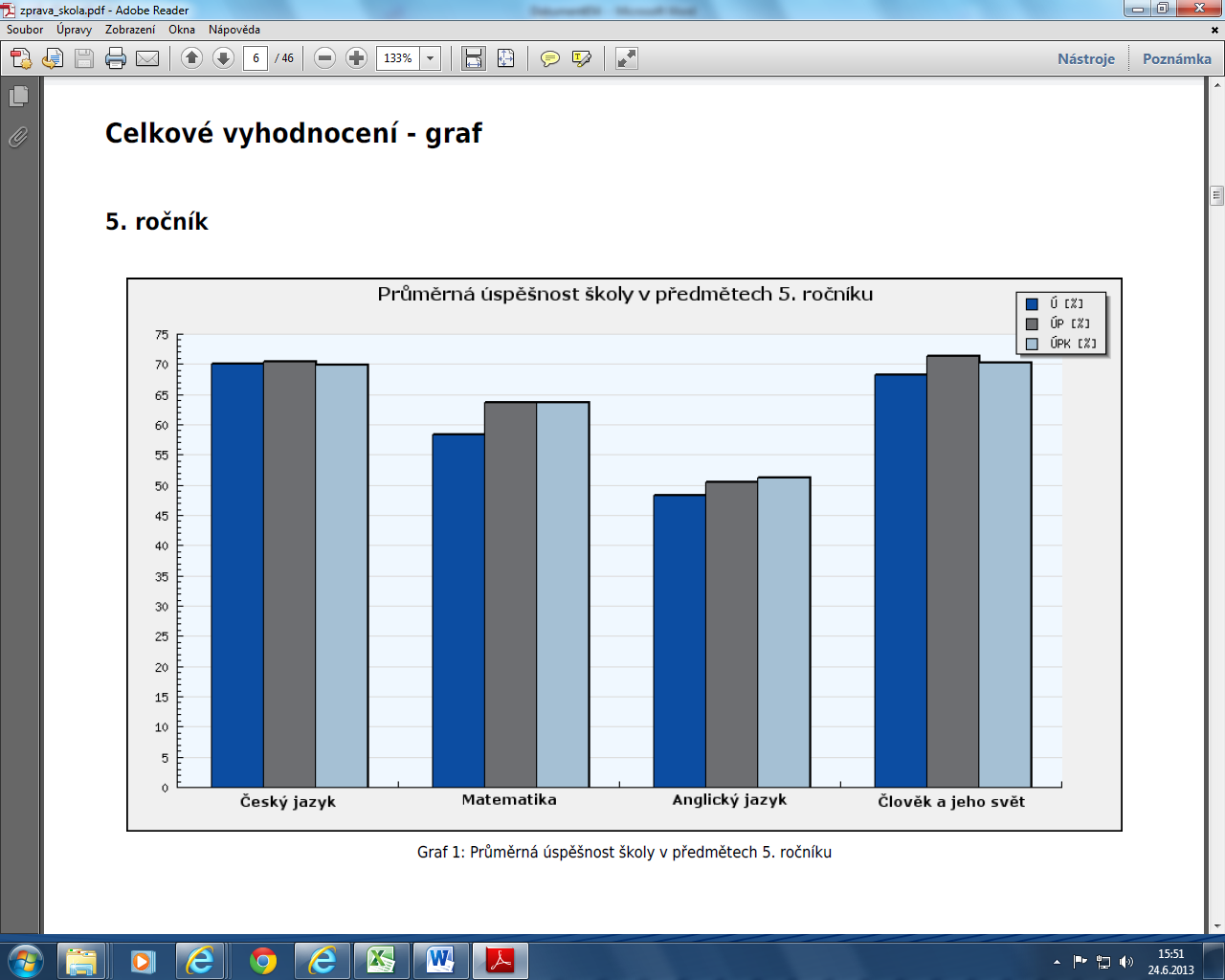 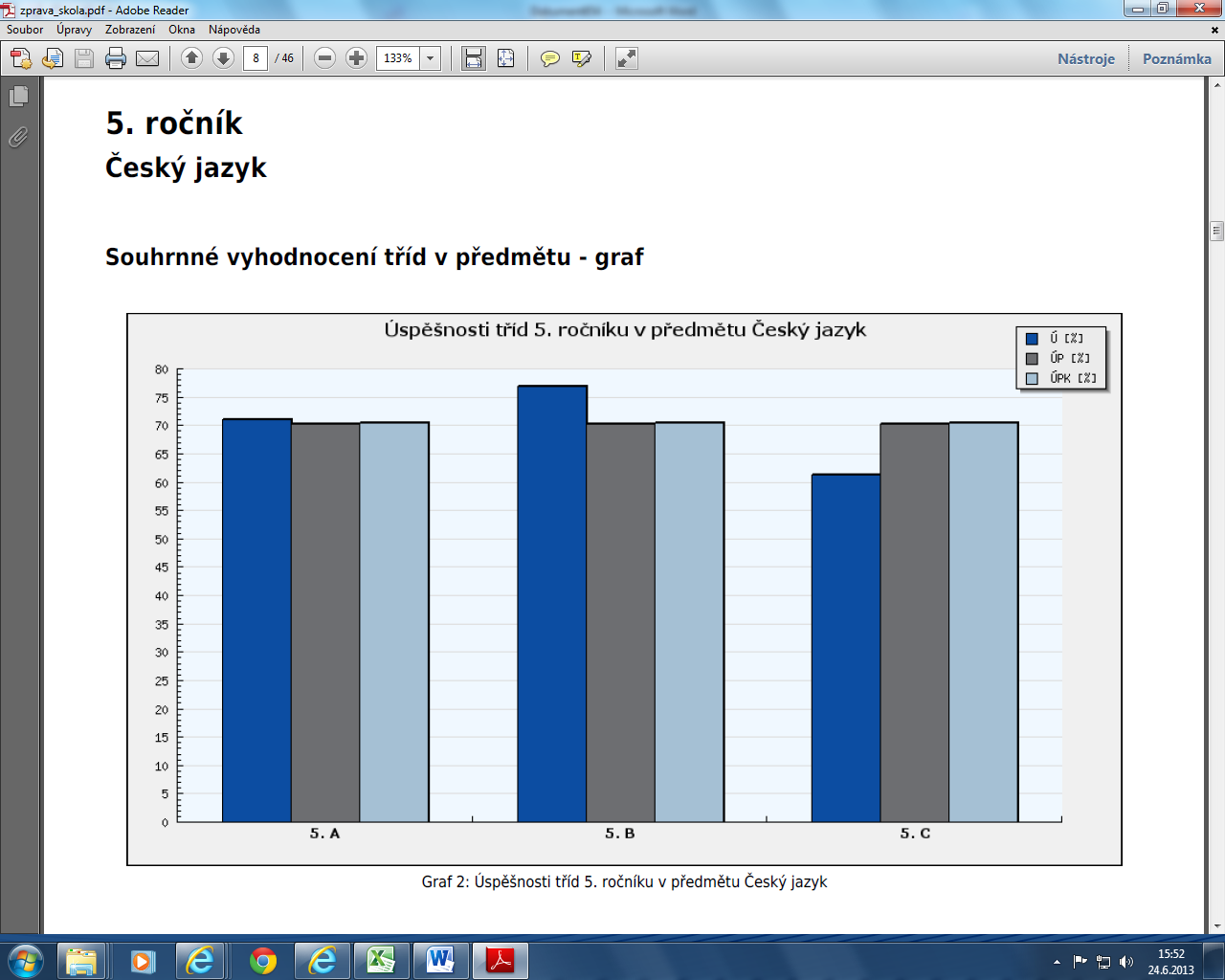 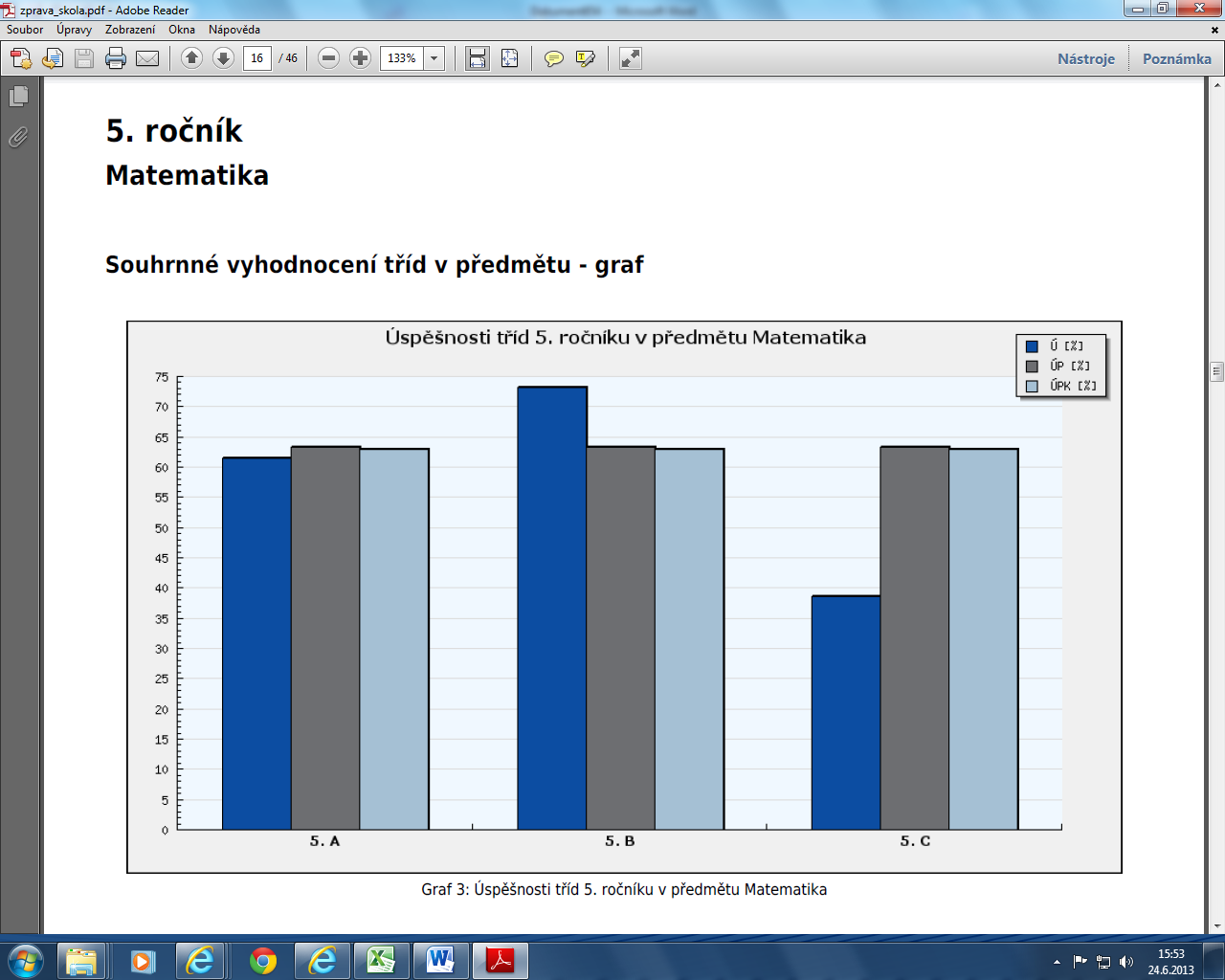 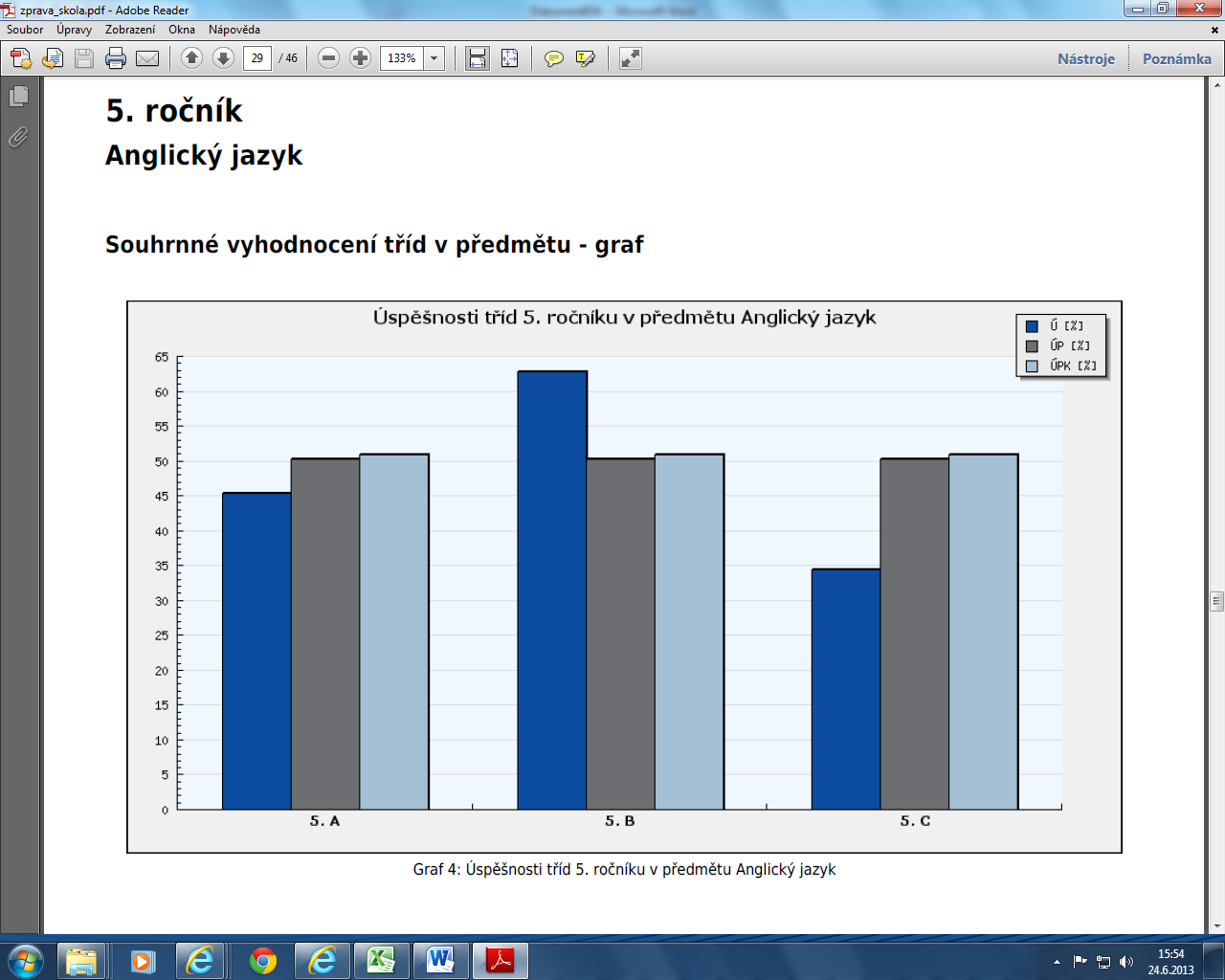 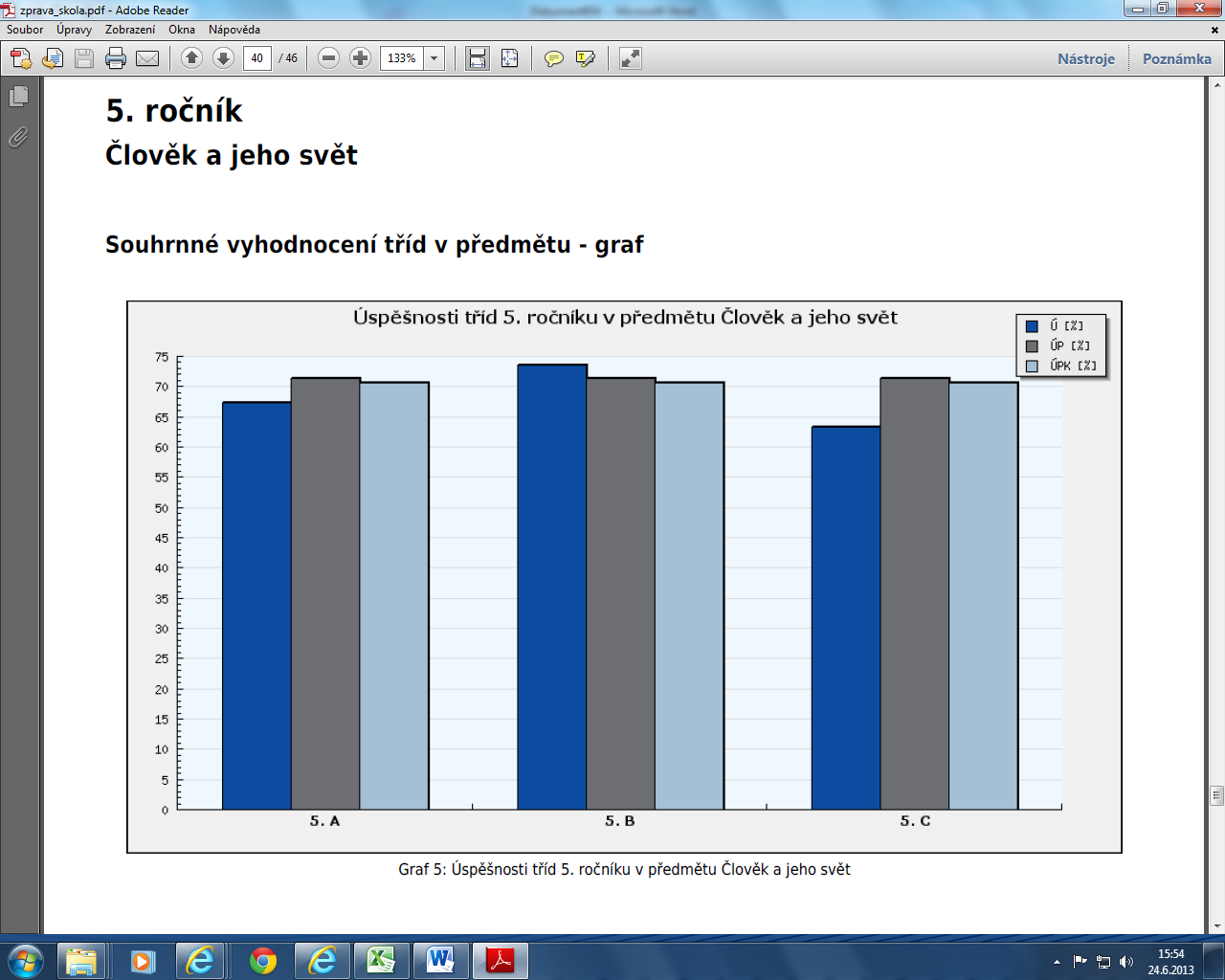 